ПРОЕКТ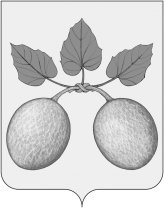 СОБРАНИЕ ПРЕДСТАВИТЕЛЕЙ ГОРОДА СЕРДОБСКА CЕРДОБСКОГО РАЙОНА ПЕНЗЕНСКой ОБЛАСТИРЕШЕНИЕ   от  __________№ _________г. СердобскО внесении изменений в решение Собрания представителей города Сердобска от 21.11.2014 № 196-22/3 «О налоге на имущество физических лиц» (в редакции решений от18.11.2016 № 355-37/3, от 20.10.2017 № 28-4/4)В соответствии с Федеральным законом от 03.08.2018 № 334-ФЗ «О внесении изменений в статью 52 части первой и часть вторую Налогового кодекса Российской Федерации» и руководствуясь статьей 20 Устава городского поселения город Сердобск Сердобского района Пензенской области,-Собрание представителей города Сердобска решило:           1. Внести в решение Собрания представителей города Сердобска от 21.11.2014 № 196-22/3 «О налоге на имущество физических лиц» (в редакции решений от18.11.2016 № 355-37/3, от 20.10.2017 № 28-4/4) следующее изменение: 1.1. пункт 2 решения изложить в следующей редакции:         «2. Установить ставки налога на имущество физических лиц в зависимости от кадастровой стоимости объекта налогообложения в следующих размерах:2.1. 0,2 процента в отношении:жилых домов, частей жилых домов, квартир, частей квартир, комнат;объектов незавершенного строительства в случае, если проектируемым назначением таких объектов является жилой дом;единых недвижимых комплексов, в состав которых входит хотя бы один жилой дом;гаражей и машино-мест, в том числе расположенных в объектах налогообложения, указанных в подпункте 2.2 настоящего пункта;хозяйственных строений или сооружений, площадь каждого из которых не превышает 50 квадратных метров и которые расположены на земельных участках, предоставленных для ведения личного подсобного, дачного хозяйства, огородничества, садоводства или индивидуального жилищного строительства;2.2. 2 процента в отношении объектов налогообложения, включенных в перечень, определяемый в соответствии с пунктом 7 статьи 378.2 Налоговогокодекса, в отношении объектов налогообложения, предусмотренных абзацем вторым пункта 10 статьи 378.2 Налоговогокодекса, а также в отношении объектов налогообложения, кадастровая стоимость каждого из которых превышает 300 миллионов рублей;        2.3. 0,5 процента в отношении прочих объектов налогообложения.»2. Опубликовать настоящее решение в информационном бюллетене «Вестник города Сердобска».3. Настоящее решение вступает на следующий деньпосле дня его официального опубликования и распространяется на правоотношения, возникшие с 1 января 2017 года.4. Контроль за выполнением настоящего решения возложить на постоянную комиссию по бюджетной, налоговой и финансовой политике и главу администрации города Сердобска.Глава города Сердобска                                                               А.Ю. Кайшев